Merkblatt I Karikaturen und Flugblätter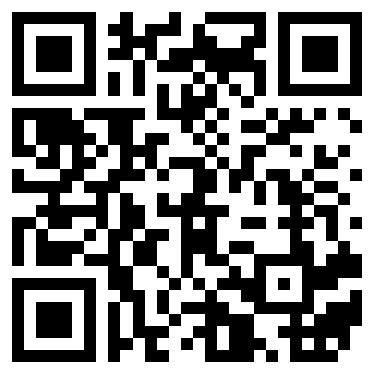 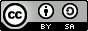 Was ist ein Flugblatt?Aufgabe: Definiere den Begriff „Flugblatt“ mithilfe des Lernvideos I.Definition Flugblatt:_______________________________________________________________________

_______________________________________________________________________

_______________________________________________________________________

_______________________________________________________________________
Was ist eine Karikatur?Aufgabe: Notiere dir mithilfe der Informationen aus dem Lernvideo I vier Stichpunkte, die eine 
	     Karikatur beschreiben. Definiere anschließend den Begriff „Karikatur“.___________________________________________________________________________________________________________________________________________________________________________________________________________________________________________________________________Definition Karikatur:_______________________________________________________________________

_______________________________________________________________________

_______________________________________________________________________

_______________________________________________________________________Das Lernvideo I findest Du unter hier: https://www.youtube.com/watch?v=qFdtjypauRI
Merkblatt II Symbole auf Flugblättern der Reformation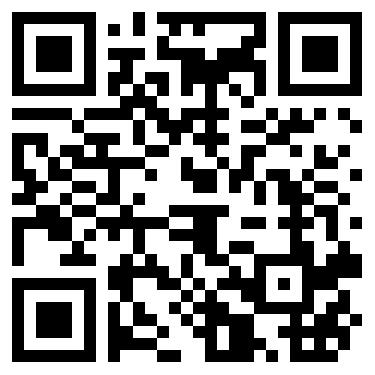 Aufgabe: Nenne die Kennzeichen der dargestellten Symbole mithilfe des Lernvideos II.Das Lernvideo II findest Du unter hier: https://www.youtube.com/watch?v=SOwBZtZPfS0&t=5sQuellen: Bild 1/2/5/8: gemeinfrei, http://www.akg-images.de/archive/Lutherus-Triumphans-2UMDHU2PPBB2.html [25.05.2017].Bild 3: gemeinfrei, http://www.akg-images.de/archive/Ego-sum-Papa-2UMDHU5QET7X.html [25.05.2017].Bild 4: gemeinfrei, https://commons.wikimedia.org/wiki/File:Nuremberg_chronicles_-_Hatto,_Archbishop_of_Mainz_(CLXXXIIv).jpg [29.08.2017].Bild 6: gemeinfrei, https://de.wikipedia.org/wiki/Datei:Teufels_Dudelsack.gif [25.05.2017].Bild 7: gemeinfrei, https://segu-geschichte.de/reformation/ [29.08.2017].AB I – Symbole auf Flugblättern der ReformationAufgabe: Kreise mithilfe des Merkblattes II Symboliken der Reformation ein. Nenne ihre Bedeutung.Q1: „Lutherus Triumphans“,       ca. 1568, Flugschrift, Radierung (Verfasser unbekannt), der auf den Holzschnitt gleichen Titels (1567) von Lucas Cranach des Jüngeren 
       (1515-1586) zurückgeht. 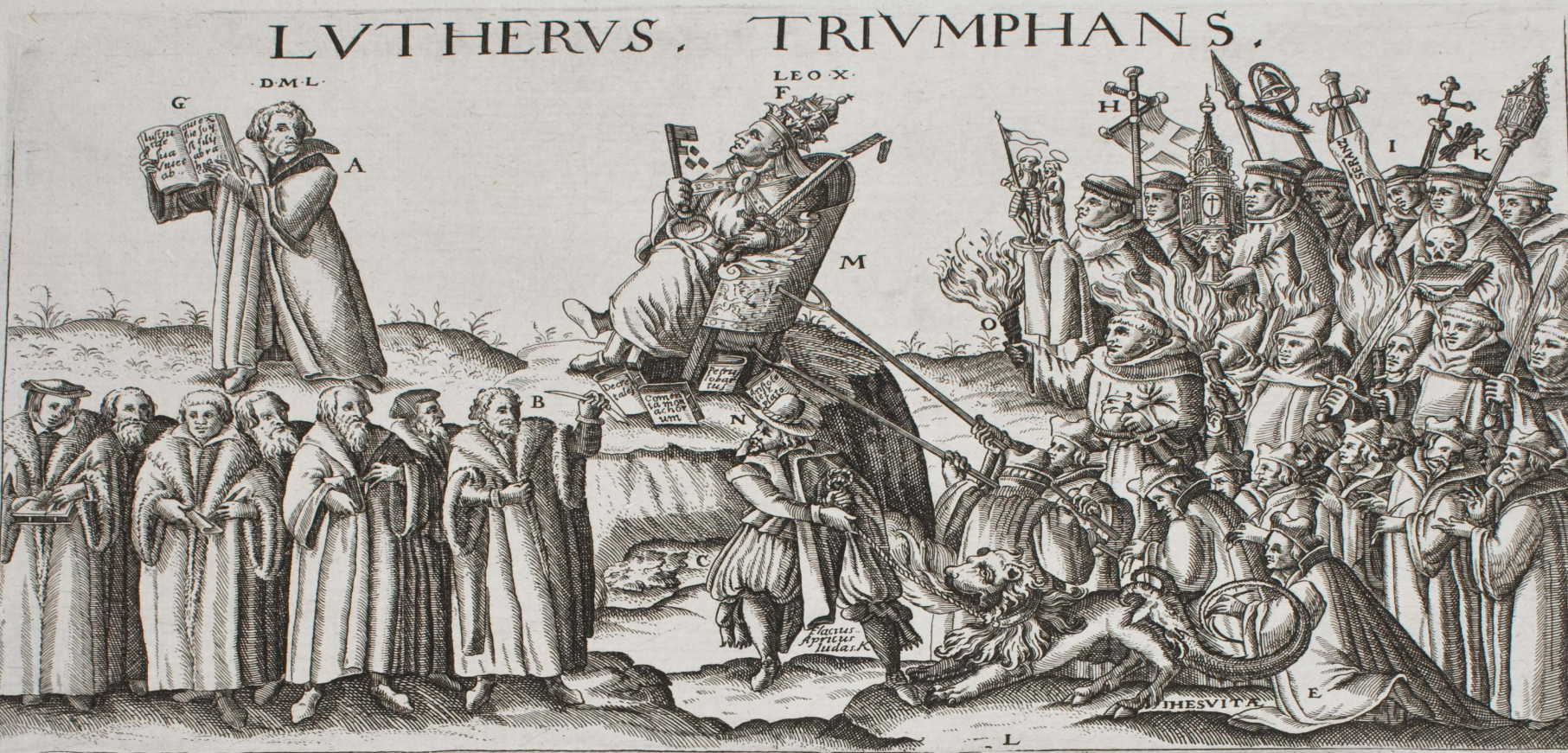 Merkblatt III Interpretation eines Flugblattes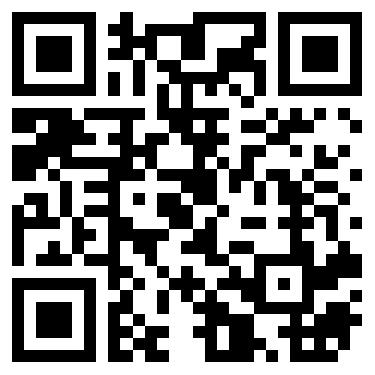 Aufgabe:	Vervollständige die Lücken in der Tabelle mithilfe der Informationenaus dem Lernvideo III zur Interpretation von Flugblättern.Merke: Wenn du die Leitfragen verwendest, hast du einen ______________________ in 
	 deiner Interpretation.
Das Lernvideo III findest Du hier: https://www.youtube.com/watch?v=mEs-QM2-9CIAB II Interpretation eines FlugblattsAufgabe:1) Analysiere das vorliegende Flugblatt „Lutherus Triumphans“, indem du              a) die formalen Aspekte nennst und die inhaltlichen Aussagen beschreibst,              b) die Gestaltungsmittel der Karikatur deutest,              c) das Flugblatt in den historischen Kontext einordnest und hinsichtlich der Absicht 
	      des Zeichners interpretierst.2) Weise das Flugblatt einer Glaubensrichtung (katholisch, protestantisch) zu und beurteile die      Aussagekraft des Flugblatts.Hinweis: Nutze bei allen Schritten das  Merkblatt III und die Wortschatzkiste unten!   Q1: „Lutherus Triumphans“,ca. 1568, Flugschrift, Radierung (Verfasser unbekannt), der auf den Holzschnitt gleichen Titels (1567) von Lucas Cranach d. J. (1515-1586) 
         zurückgeht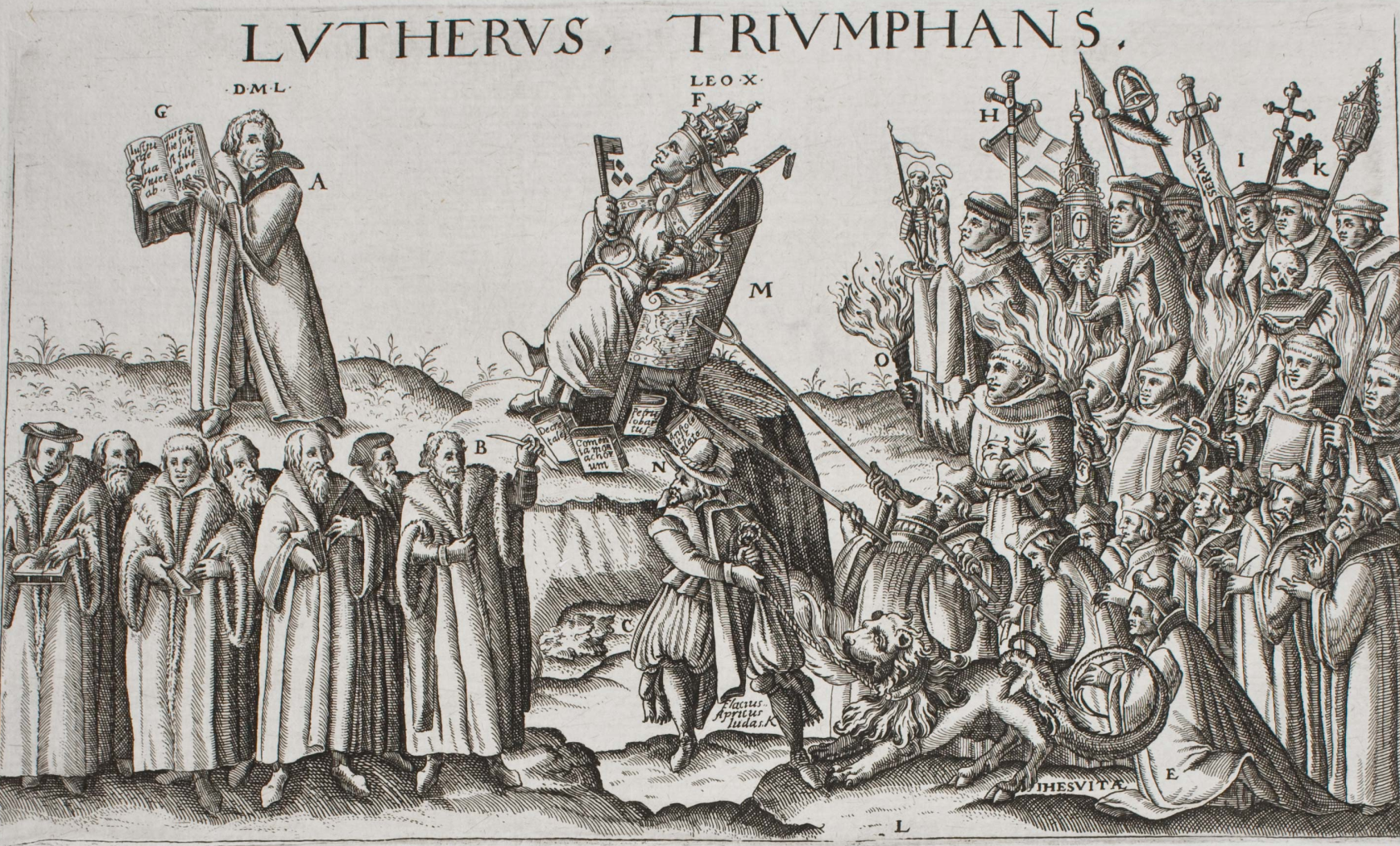 AB IIIa Interpretation eines FlugblattsAufgabe:1) Analysiere das vorliegende Flugblatt „Sieben Köpffe Martini Luthers“, indem du a) die formalen Aspekte (Titel, Autor, Erscheinungsjahr) nennst und die   
  inhaltlichen Aussagen beschreibst,b) die Gestaltungsmittel des Flugblatts deutest:	- Was bedeuten die sieben Köpfe?	- Was bezweckt die Bibel in Luthers Hand?	- Wie wird Luther insgesamt dargestellt?	- Welche Bedeutung haben die Blumen auf dem Gürtel?c) es in den historischen Kontext (Ereignis, Epoche, Prozess, Konflikt) einordnest,d) die Absicht des Zeichners in dieser Darstellung Luthers interpretierst. 2) Weise das Flugblatt einer Glaubensrichtung (katholisch, protestantisch) zu und begründe 
       deine Entscheidung.Hinweis: Nutze bei allen Schritten das Merkblatt III und die Wortschatzkiste unten!Q2	„Sieben Köpffe Martini Luthers“, Leipzig, 1529, Flugblatt, Holzschnitt von Hans Brosamer (1500-1554), Druck von
Valentin Schumann (†1542), im Auftrag von Johannes Cochlaeus (1479–1552)Transliteration der Überschrift: Sieben Köpffe Martini Luthers Vom Hochwirdigen Sacrament des Altars durch Doctor Jo. Cocleus. 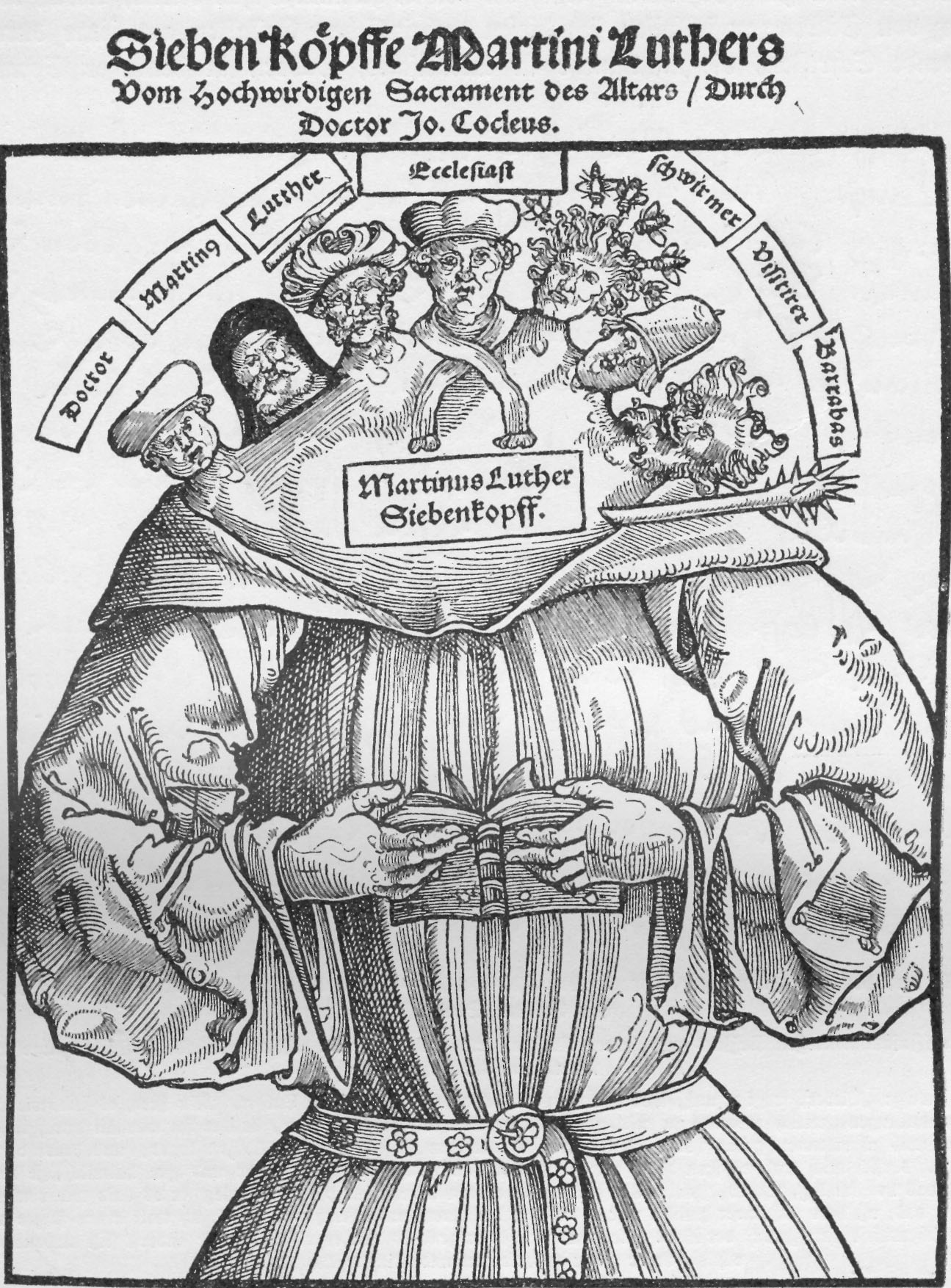 SymbolBedeutungKennzeichenPapst,Geistlichkeit
_______________________________________

_______________________________________

_______________________________________Martin Luther
_______________________________________

_______________________________________

_______________________________________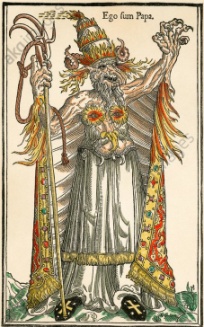 Teufel
_______________________________________

_______________________________________

_______________________________________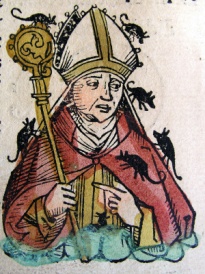 Bischof
_______________________________________

_______________________________________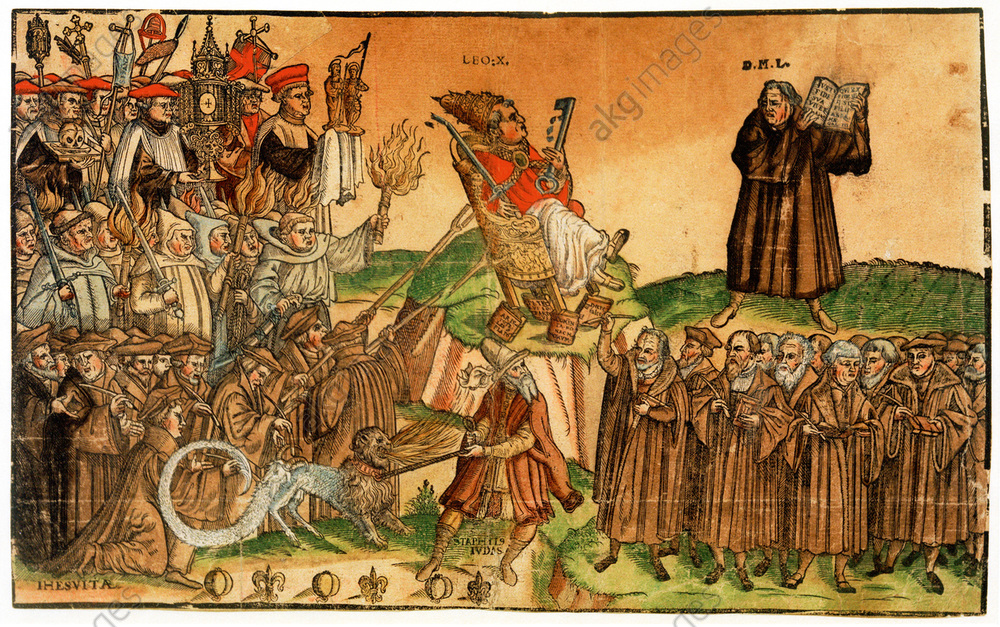 Kardinal
_______________________________________

_______________________________________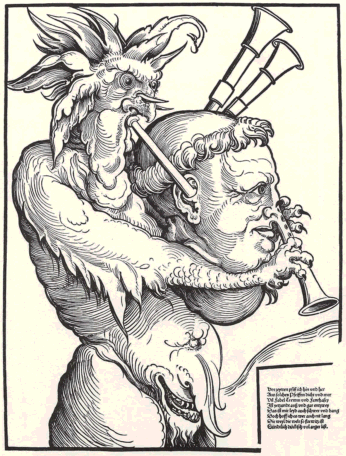 Mönch
_______________________________________

_______________________________________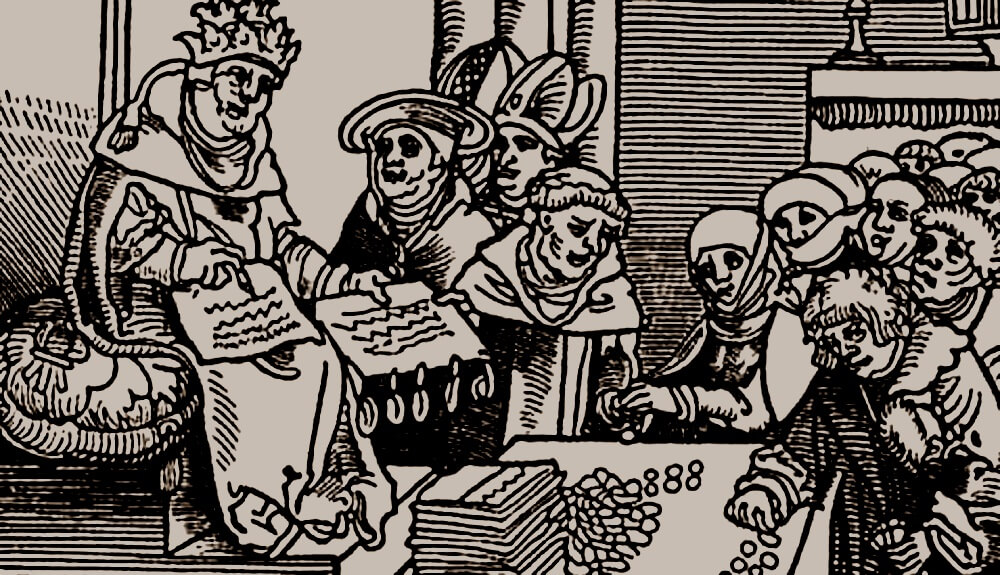 Ablassbriefe
_______________________________________

_______________________________________Jesuiten
_______________________________________

_______________________________________Beschreibung_____________________ ist das Flugblatt bzw. WER ist der Auftraggeber?________________ ist das Flugblatt entstanden bzw. veröffentlicht wurden?Gibt es einen Titel und/bzw. Zusatzkommentare?Welche ________________________________ (Figurendarstellung, Mimik und Gestik, Gegenstände, Proportionen, Symbole, Schrift, Farben) wurden verwendet?DeutungWas bedeuten die einzelnen Gestaltungsmittel?Interpretationa)______________________________________:In welchen historischen Zusammenhang (Ereignis, Epoche, Prozess/ Konflikt, …) lässt sich das Flugblatt einordnen?Inwiefern stellt das Flugblatt den historischen Gegenstand sachlich angemessen dar?b)______________________________________:Was ist die zentrale Bildaussage / Botschaft?Für wen ergreift das Flugblatt Partei?Welche Intention verfolgt der Zeichner / Auftraggeber?Welche Wirkung soll beim Betrachter erzielt werden?Welche Fragen bleiben offen?